令和４年度　滋賀県栄養士会 福祉事業部スキルアップ研修会＜Step00・高齢編＞～栄養ケア・マネジメントを最初から学ぶ～実施要項 １．趣旨　　令和３年度介護報酬改定においては、栄養ケア・マネジメントが基本サービス費に包括化されるとともに、介護保険施設の人員基準に管理栄養士が明記されました。これは、これまでの栄養ケア・マネジメントの成果が評価されたことであり大変嬉しいことです。しかし、これからは更に一人ひとりに対する丁寧な質の高い栄養ケア・マネジメントが求められるという事でもあります。よって、私たち介護保険施設及び通所や居宅系サービスに従事する管理栄養士は、介護保険制度を正しく理解し、栄養ケア・マネジメントを円滑に運用するためのスキルを身に着ける必要があります。　そこで、これからは介護の仕事に携わる予定の方やもう一度最初から確認したい方を対象に、介護保険制度のしくみを理解し、栄養ケア・マネジメントの基礎をゼロから学んでいただくことを目的に、顔の見える小規模の研修会を開催することとしました。なお、<Step00>研修会は、日本栄養士会および各都道府県で実施されています。２．主催　　公益社団法人滋賀県栄養士会３．開催日時2022 年  6 月 25 日（土）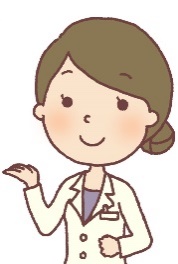 　13：00～16：45（入室・受付開始12：30～）４．研修内容　　≪介護保険制度のしくみ、栄養スクリーニング・アセスメント・モニタリング・栄養ケア計画書の書き方≫■日本栄養士会作成「Step00研修」の動画視聴　12：30～13：00　　受　付（Web入室）　13：00～13：05　　開会のあいさつ13：05～14：35「介護保険施設での管理栄養士の役割」　　　　　　　　 「栄養マネジメント加算の基礎～様式に記入してみましょう①～」講師：（公社）日本栄養士会福祉職域事業推進委員会委員　石村 敦志　氏　14：35～14：40　　休　憩14：40～16：10「栄養マネジメント加算の基礎～様式に記入してみましょう②～」講師：（公社）日本栄養士会福祉職域事業推進委員会委員　元家 玲子　氏　16：10～16：15　　休　憩■質疑応答　16：15～16：45　講師：公益社団法人滋賀県栄養士会福祉事業部 運営委員（特別養護老人ホーム、介護老人保健施設勤務者）【生涯教育単位　実務研修　46-104　栄養ケアプランの作成　講義２単位】５．対象者・参加資格介護保険施設（介護老人福祉施設、介護老人保健施設）及びその他福祉施設や栄養ケア・ステーションに勤務する管理栄養士・栄養士のうち、栄養ケア・マネジメントに携わって１年未満の方または、栄養ケア・マネジメントにこれから携わろうとしている方　　　または、福祉職域をはじめ他職域の中で興味関心のある方６．定員　　　Webのみ　10名　（定員になり次第締め切ります。）７．配信方法ライブ配信（Web 会議システムZoom を利用）８．受講料会員　無料、　非会員　3,000円９．受講料納入について（非会員のみ）　　　①振り込み先滋賀銀行　守山支店　普通　口座番号：357913　口座名義：公益社団法人　滋賀県栄養士会会長　澤谷久枝　　　②振り込み方法　　　　　振込人の氏名の前に「フー」を付けてください。　　　　　　　　※他の収入と区別するため　　　　　　　　（例）「フービワハナコ」（ビワハナコは参加者の氏名でお願いします）　　　③納付期限　　　令和４年 ６月 17日（金）　　　④振込手数料は、振込人負担でお願いします。　　　⑤既納の受講料は原則としてお返しいたしません。９．申込み方法 下記URL（Googleフォーム）もしくは、QRコードよりお申し込みください。　　　https://docs.google.com/forms/d/e/1FAIpQLSdiHBmzCF2gKLcvpJA7ueGczzDKhyIVb7Y2HlWH1Ua6Vytxnw/viewform?usp=sf_link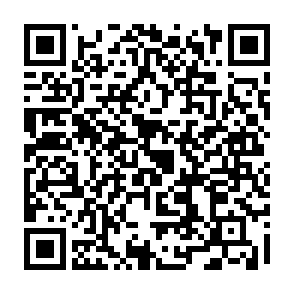 ※申込み期日（納付期限）に、定員に達していない場合は引き続き申込みを受け付けます。１０．入室方法 開催日約１週間前に参加入室URL、資料等をメールにて送信します。※パソコン・スマートフォン・タブレットをご用意の上ご参加ください。※本研修会では当日ビデオON（カメラ付き）にてご参加ください。受講における注意事項　◎（1）資料は、自己学習として活用いただき、引用、複製等や第三者への提供行為は一切禁止します。（2）ライブ配信（Zoom）は、ビデオ会議ツール「Zoom」を使用します。PC、マイク（PCの内蔵マイク可）、カメラ（PCの内蔵カメラ可）を用意して、動画がストレスなく視聴できるネットワーク環境でご受講ください。（3）お使いのPC等のセキュリティ設定、ネットワーク混雑等の問題により、快適に受講いただけない場合があります。受講者の環境に起因して受講時のトラブルが生じた場合には、本会は責任を負いかねますのでご了承ください。受講までの流れ（イメージ）お問合わせ先　　滋賀県栄養士会事務局　　　　　　　　〒524-0037　守山市梅田町2番1号セルバ守山110号　　　　　　　　TEL　077-581-1366　　　　　　　　FAX　077-558-6617E-mail：info@shiga-ad.or.jp